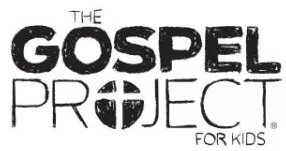 The church in Antioch praised God for His grace to Paul on his first missionary journey. Though Paul and Barnabas were strongly opposed in some places, many people heard the gospel and believed. Paul and Barnabas took the gospel to both Jews and Gentiles. But a problem arose when some Christians began saying that the new followers of Jesus—the Gentile believers—needed to obey the Law of Moses in order to be right with God.Paul and Barnabas debated this issue with other church leaders in Jerusalem. They met together to answer a tough question: Can a person be saved by faith alone or was something more needed? When Paul addressed the council, he insisted that God saves Gentiles the same way He saves Jews: through the grace of the Lord Jesus. Paul testified to the things God had done among the Gentiles. God had given Gentiles the Holy Spirit. James cited the prophets Amos and Isaiah in support. The group agreed that because of Jesus’ death and resurrection, He alone is all we need to be saved. They also agreed that they should not make salvation more difficult for Gentiles by adding unnecessary rules.The church chose two men—Judas and Silas—to go with Paul and Barnabas to the church at Antioch. They wrote a letter for the Gentile believers there, encouraging them and giving them instructions for how to live as followers of Christ.The church leaders met in Jerusalem to answer a tough question: Can a person be saved by faith alone or was something more needed? The early church agreed that because of Jesus’ death and resurrection, He alone is all we need to be saved.The message for the Gentile believers was important: Whether Jew or Gentile, salvation comes only through faith in Christ. No one is saved by the law but by grace alone. Emphasize to your kids that, while the Bible does give us plenty of instruction for how to live, sinners are made right with God only by the grace of Jesus. Salvation is a gift. To receive this gift, Jesus is all we need.Check this session’s Activity Page and Big Picture Card as well as the Gospel Project for Kids Family App for ways to interact with the Bible content this week.FAMILY STARTING POINTS ●	Babies and Toddlers○	Christians tell about Jesus.○	Some people were confused about the good news.○	Paul said that only Jesus saves people.○	Anyone who trusts in Jesus will be saved.●	Preschool○	How do people hear about Jesus? God uses Christians to tell others about Jesus. ○	The church encouraged Gentile believers.●	Kids○	How do people hear about Jesus? God uses Christians to tell others about Jesus so they may repent and be saved.○	The church in Jerusalem encouraged Gentile believers.UNIT KEY PASSAGE●	Acts 1:8